Cyprus’ Salad (Traditional Recipe)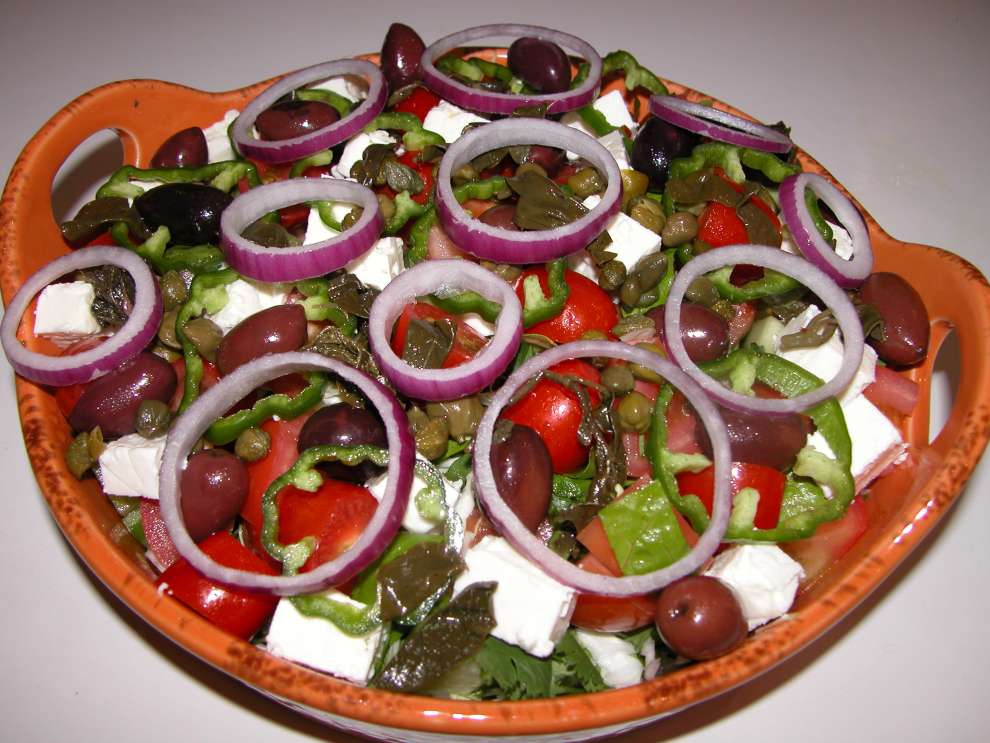 Ingredients:10-15 lettuce leaves½ bunch of fresh coriander½ bunch of rokka leaves1 cup sliced ​​white 
cabbage (optional)4 medium tomatoes4 cucumbers8-10 cherry tomatoes2 green peppers1 red onion cut in rings150 g Cypriot feta2 tablespoons of vinegar5-6 sprigs of capparie vinegar10-12 black olives6 tablespoons extra virgin olive oil2-3 tablespoons of red wine vinegarSalt PepperMint or oregano Preparation:1.Wash all the vegetables thoroughly and put them in a colander to dry.2. Cut the lettuce, rokka, coliander, tomatoes and cucumbers into pieces and mix in a salad bowl.3.Add the feta, olives, pepper, onion, cherry tomatoes and capparies leaves.4. In a bowl whisk the olive oil, vinegar, salt and pepper to make the dressing.Good appetite!